2028 South Sudan HolidaysSouth Sudan 2028 CalendarSouth Sudan 2028 CalendarSouth Sudan 2028 CalendarSouth Sudan 2028 CalendarSouth Sudan 2028 CalendarSouth Sudan 2028 CalendarSouth Sudan 2028 CalendarSouth Sudan 2028 CalendarSouth Sudan 2028 CalendarSouth Sudan 2028 CalendarSouth Sudan 2028 CalendarSouth Sudan 2028 CalendarSouth Sudan 2028 CalendarSouth Sudan 2028 CalendarSouth Sudan 2028 CalendarSouth Sudan 2028 CalendarSouth Sudan 2028 CalendarSouth Sudan 2028 CalendarSouth Sudan 2028 CalendarSouth Sudan 2028 CalendarSouth Sudan 2028 CalendarSouth Sudan 2028 CalendarSouth Sudan 2028 CalendarJanuaryJanuaryJanuaryJanuaryJanuaryJanuaryJanuaryFebruaryFebruaryFebruaryFebruaryFebruaryFebruaryFebruaryMarchMarchMarchMarchMarchMarchMarchMoTuWeThFrSaSuMoTuWeThFrSaSuMoTuWeThFrSaSu12123456123453456789789101112136789101112101112131415161415161718192013141516171819171819202122232122232425262720212223242526242526272829302829272829303131AprilAprilAprilAprilAprilAprilAprilMayMayMayMayMayMayMayJuneJuneJuneJuneJuneJuneJuneMoTuWeThFrSaSuMoTuWeThFrSaSuMoTuWeThFrSaSu12123456712343456789891011121314567891011101112131415161516171819202112131415161718171819202122232223242526272819202122232425242526272829302930312627282930JulyJulyJulyJulyJulyJulyJulyAugustAugustAugustAugustAugustAugustAugustSeptemberSeptemberSeptemberSeptemberSeptemberSeptemberSeptemberMoTuWeThFrSaSuMoTuWeThFrSaSuMoTuWeThFrSaSu1212345612334567897891011121345678910101112131415161415161718192011121314151617171819202122232122232425262718192021222324242526272829302829303125262728293031OctoberOctoberOctoberOctoberOctoberOctoberOctoberNovemberNovemberNovemberNovemberNovemberNovemberNovemberDecemberDecemberDecemberDecemberDecemberDecemberDecemberMoTuWeThFrSaSuMoTuWeThFrSaSuMoTuWeThFrSaSu1123451232345678678910111245678910910111213141513141516171819111213141516171617181920212220212223242526181920212223242324252627282927282930252627282930313031Jan 1	New Year’s DayJan 9	Peace Agreement DayFeb 27	End of Ramadan (Eid al-Fitr)Mar 8	International Women’s Day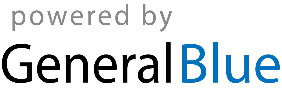 May 7	Feast of the Sacrifice (Eid al-Adha)May 16	SPLA DayJul 3	Mother’s DayJul 9	Independence DayJul 30	Martyrs DayDec 25	Christmas DayDec 28	Republic DayDec 31	New Year’s Eve